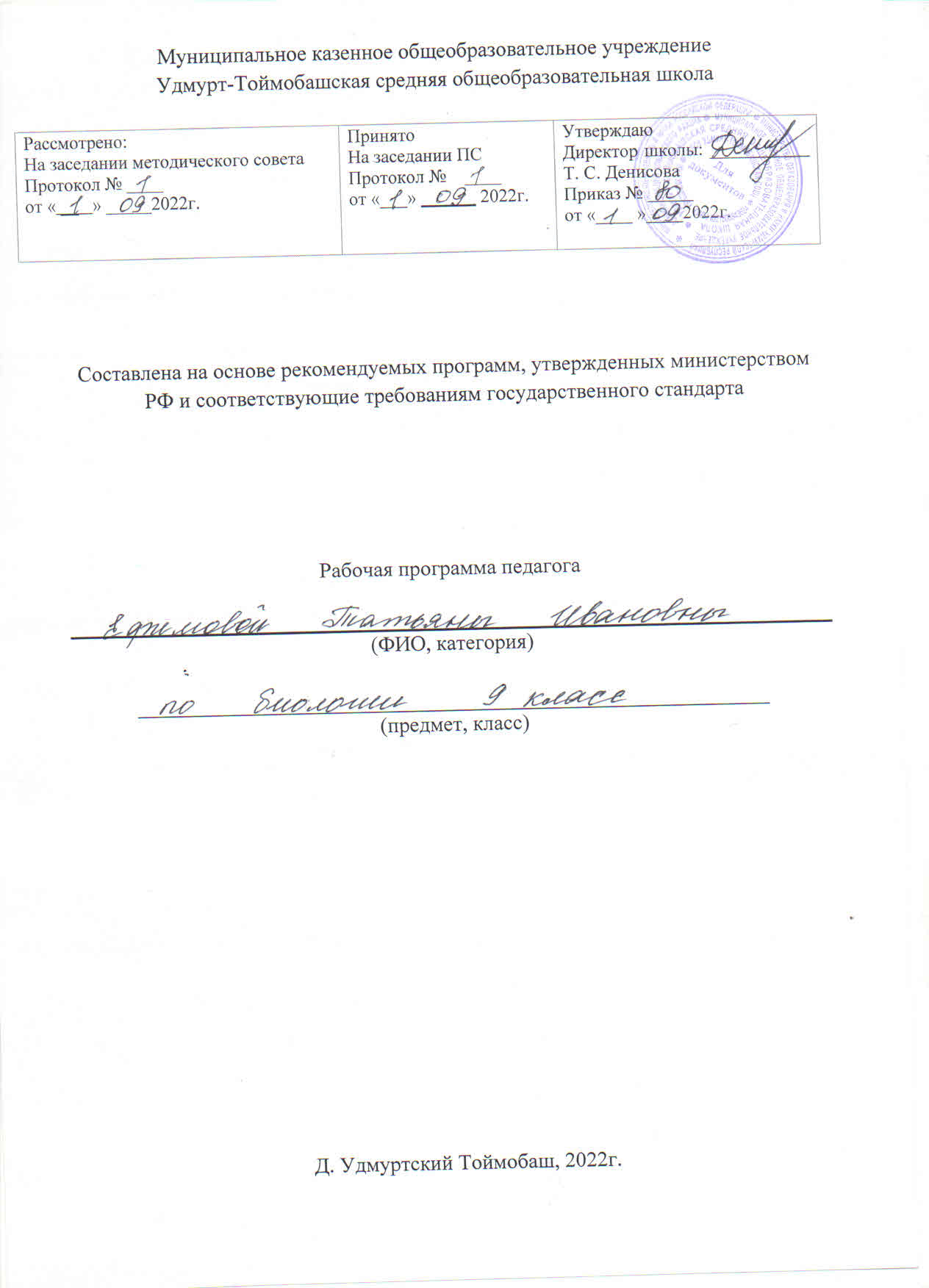                          ПОЯСНИТЕЛЬНАЯ  ЗАПИСКА.Федеральный закон Российской Федерации от 29 декабря 2012 г. № 279-ФЗ «Об образовании в Российской Федерации»Федерального государственнового основного общего образования(утв. приказом Министерства образования и науки РФ от 17 декабря . N 1897 (зарегистрирован Минюстом России 01.02.2011, рег. №19644) Примерная основная образовательная программа основного общего образования (одобрена решением федерального учебно-методического объединения по общему образованию (протокол от 8 апреля 2015 г. № 1/15).Приказ Минпросвещения от22.11.2019 №632 «О внесении изменений в федеральный перечень учебников, рекомендуемых к использованию при реализации имеющих государственную аккредитацию образовательных программ начального общего, основного общего, среднего общего образования, сформированный приказом Министерства просвещения Российской Федерации от 28 декабря 2018 г. №345 сформирован новый ФПУ на 2022-2023 учебный год. Постановления Главного санитарного врача РФ от 29 декабря 2010 г. № 129 «Об утверждении Сан ПиН 2.4.2.2821-10 «Санитарно-эпидемологические требования к условиям и организации обучения в общеобразовательных учреждениях» с изменениями.Учебный план МКОУ Удмурт- Тоймобашской СОШ на 2022-2023 учебный год Биология.  9 класс. Учебник.  ФГОС / Пасечник В.В. Каменский А.А. Швецов Г.Г./ Просвещение 2019 год.Место предмета в базисном учебном планеНа изучение предмета в 9 классе отводится 2 ч. в неделю, всего 68 ч. в год. Средства и наглядности используются центра «Точки роста».Планируемые результаты освоения предмета «Биология», 9 классЛичностные результаты:у ученика будут сформированы:знание основных принципов и правил отношения к живой природе, основ здорового образа жизни и здоровье-сберегающих технологий;реализация установок здорового образа жизни;познавательные интересы и мотивы, направленные на изучение живой природы; интеллектуальные умения (доказывать, строить рассуждения, анализировать, сравнивать, делать выводы и др.); воспитание у учащихся чувства гордости за российскую биологическую науку;соблюдать правила поведения в природе;понимание основных факторов, определяющих взаимоотношения человека и природы;могут быть сформированы:умение учащимися реализовывать теоретические познания на практике;понимание учащимися ценности здорового и безопасного образа жизни;признание учащимися ценности жизни во всех её проявлениях и необходимости ответственного, бережного отношения к окружающей среде;Метапредметные результаты:Регулятивные:Обучающийся научится: определять понятия, формируемые в процессе изучения темы;классифицировать и самостоятельно выбирать критерии для классификации;самостоятельно формулировать проблемы исследования и составлять поэтапную структуру будущего самостоятельного исследования; при выполнении лабораторных и практических работ выбирать оптимальные способы действий в рамках предложенных условий и требований и соотносить свои действия с планируемыми результатами; Обучающийся получит возможность научиться: устанавливать причинно-следственные связи между событиями, явлениями; применять модели и схемы для решения учебных и познавательных задач; владеть приемами смыслового чтения, составлять тезисы и план-конспекты по результатам чтения;организовывать учебное сотрудничество и совместную деятельность с учителем и сверстниками;использовать информационно-коммуникационные технологии при подготовке сообщений, мультимедийных презентаций;демонстрировать экологическое мышление и применять его в повседневной жизниПознавательные:Обучающийся научится: Анализировать, сравнивать, классифицировать и обобщать факты и явления. Выявлять причины и следствия простых явлений.Осуществлять сравнение, сериацию и классификацию, самостоятельно выбирая основания и критерии для указанных логических операций; строить классификацию на основе дихотомического деления (на основе отрицания).Строить логическое рассуждение, включающее установление причинно-следственных связей.Создавать схематические модели с выделением существенных характеристик объекта. Составлять тезисы, различные виды планов (простых, сложных и т.п.). Преобразовывать информацию из одного вида в другой (таблицу в текст и пр.).Обучающийся получит возможность научиться: Вычитывать все уровни текстовой информации. Уметь определять возможные источники необходимых сведений, производить поиск информации, анализировать и оценивать ее достоверность.Средством формирования познавательных служит учебный материал, и прежде всего продуктивные задания учебника.Коммуникативные:Самостоятельно организовывать учебное взаимодействие в группе (определять общие цели, распределять роли, договариваться друг с другом и т.д.).Предметные результаты:Обучающийся научится: формированию системы научных знаний о живой природе и закономерностях её развития, исторически быстром сокращении биологического разнообразия в биосфере в результате деятельности человека для создания естественно-научной картины мира; формированию первоначальных систематизированных представлений о биологических объектах, процессах, явлениях, закономерностях, об основных биологических теориях, экосистемной организации жизни, о взаимосвязи живого и неживого в биосфере, наследственности и изменчивости; овладение понятийным аппаратом биологии;  приобретению опыта использования методов биологической науки и проведения несложных биологических экспериментов для изучения живых организмов и человека, проведению экологического мониторинга в окружающей среде;      Обучающийся получит возможность научиться: овладению методами биологической науки: наблюдение и описание биологических объектов и процессов; постановка биологических экспериментов и объяснение их результатов;анализу и оценке последствий деятельности человека в природе, влияния факторов риска на здоровье человека..работать с биологическими приборами и инструментами (препаровальные иглы, скальпели, лупы, микроскопы).Оценка деятельности учащихся по биологии осуществляется в соответствии с  Методическими рекомендациями по нормам оценок для учителей МБОУ «Гимназия №8».Содержание учебного предмета «Биология», 9 класс (68 часов)Предмет «Биология» в 9 классе изучается на базовом уровне. Учащимся предлагается базовое содержание учебного предмета «Биология».Глава 1. Введение. Биология в системе наук (2 ч.)Биология как наука. Место биологии в системе наук. Значение биологии для понимания научной картины мира. Методы биологических исследований. Понятие «жизнь». Современные научные представления о сущности жизни. Значение биологической науки в деятельности человека.
Демонстрации: портреты ученых-биологов; схема «Связь биологии с другими науками».Глава 2. Основы цитологии - науки о клетке ( 12 ч.)Предмет, задачи и методы исследования цитологии как науки. История открытия и изучения клетки. Основные положения клеточной теории. Значение цитологических исследований для развития биологии и других биологических наук, медицины, сельского хозяйства.Клетка как структурная и функциональная единица живого. Химический состав клетки. Основные компоненты клетки. Строение мембран и ядра, их функции. Цитоплазма и основные органоиды. Их функции в клетке.Особенности строения клеток бактерий, грибов, животных и растений. Вирусы.Обмен веществ и превращения энергия в клетке. Способы получения органических веществ: автотрофы и гетеротрофы. Фотосинтез, его космическая роль в биосфере.Биосинтез белков. Понятие о гене. ДНК - источник генетической информации. Генетический код. Матричный принцип биосинтеза белков. Образование РНК по матрице ДНК. Регуляция биосинтеза.Понятие о гомеостазе, регуляция процессов превращения веществ и энергии в клетке.Демонстрации: микропрепараты клеток растений и животных; модель клетки; опыты, иллюстрирующие процесс фотосинтеза; модели РНК и ДНК, различных молекул и вирусных частиц; схема путей метаболизма в клетке; модель-аппликация «Синтез белка».Лабораторные работы:Строение эукариотических клеток у растений, животных, грибов и прокариотических клеток у бактерий.Глава 3. Размножение и индивидуальное развитие (онтогенез) организмов (5 ч.)Самовоспроизведение - всеобщее свойство живого. Формы размножения организмов. Бесполое размножение и его типы. Митоз как основа бесполого размножения и роста многоклеточных организмов, его биологическое значение.Половое размножение. Мейоз, его биологическое значение. Биологическое значение оплодотворения.Понятие индивидуального развития (онтогенеза) у растительных и животных организмов. Деление, рост, дифференциация клеток, органогенез, размножение, старение, смерть особей. Влияние факторов внешней среды на развитие зародыша. Уровни приспособления организма к изменяющимся условиям.Демонстрации:таблицы, иллюстрирующие виды бесполого и полового размножения, эмбрионального и постэмбрионального развития  высших растений, сходство зародышей позвоночных животных; схемы митоза и мейоза.Глава 4. Основы генетики (10 ч.)Генетика как отрасль биологической науки. История развития генетики. Закономерности наследования признаков живых организмов. Работы Г. Менделя. Методы исследования наследственности. Гибридологический метод изучения наследственности. Моногибридное скрещивание. Закон доминирования. Закон расщепления. Полное и неполное доминирование. Закон чистоты гамет и его цитологическое обоснование. Фенотип и генотип. Генетическое определение пола. Генетическая структура половых хромосом. Наследование признаков, сцепленных с полом. Хромосомная теория наследственности. Генотип как целостная система.Основные формы изменчивости. Генотипическая изменчивость. Мутации. Причины и частота мутаций, мутагенные факторы. Эволюционная роль мутаций. Комбинативная изменчивость. Возникновение различных комбинаций генов и их роль в создании генетического разнообразия в пределах вида. Эволюционное значение комбинативной изменчивости. Фенотипическая, или модификационная, изменчивость. Роль условий внешней среды в развитии и проявлении признаков и свойств.Демонстрации: модели-аппликации, иллюстрирующие законы наследственности, перекрест хромосом; результаты опытов, показывающих влияние условий среды на изменчивость организмов; гербарные материалы, коллекции, муляжи гибридных, полиплоидных растенийГлава 5. Генетика человека (3 ч.)Методы изучения наследственности человека. Генетическое разнообразие человека. Генетические основы здоровья. Влияние среды на генетическое здоровье человека. Генетические болезни. Генотип и здоровье человека.Демонстрации: хромосомные аномалии человека и их фенотипические проявления.Глава 6. Эволюционное учение (13 ч.)Учение об эволюции органического мира. Ч. Дарвин - основоположник учения об эволюции. Движущие силы и результаты эволюции. Усложнение растений и животных в процессе эволюции. Биологическое разнообразие как основа устойчивости биосферы, результат эволюции. Сущность эволюционного подхода к изучению живых организмов.Вид. Критерии вида. Видообразование. Понятие микроэволюции. Популяционная структура вида. Популяция как элементарная эволюционная единица. Факторы эволюции и их характеристика.Движущие силы и результаты эволюции.Естественный отбор - движущая и направляющая сила эволюции. Борьба за существование как основа естественного отбора. Роль естественного отбора в формировании новых свойств, признаков и новых видов.Возникновение адаптаций и их относительный характер. Взаимоприспособленность видов как результат действия естественного отбора.Значение знаний о микроэволюции для управления природными популяциями, решения проблем охраны природы и рационального природопользования.Понятие о макроэволюции. Соотнесение микро- и макроэволюции. Усложнение растений и животных в процессе эволюции. Биологическое разнообразие как основа устойчивости биосферы, результат эволюции.Демонстрации: живые растения и животные; гербарные экземпляры и коллекции животных, показывающие индивидуальную изменчивость и разнообразие сортов культурных растений и пород домашних животных, а также результаты приспособленности организмов к среде обитания и результаты видообразования; схемы, иллюстрирующие процессы видообразования и соотношение путей прогрессивной биологической эволюции.Лабораторная работа:Изучение приспособленности организмов к среде обитания.Глава 7. Основы селекции и биотехнологии (3 ч.)Задачи и методы селекции. Генетика как научная основа селекции организмов. Достижения мировой и отечественной селекции.Демонстрации: растения, гербарные экземпляры, муляжи, таблицы, фотографии, иллюстрирующие результаты селекционной работы; портреты селекционеров.Глава 8. Возникновение и развитие жизни на Земле (4 ч.)Взгляды, гипотезы и теории о происхождении жизни. Органический мир как результат эволюции. История развития органического мира.Демонстрации: окаменелости, отпечатки растений и животных в древних породах; репродукции картин, отражающих флору и фауну различных эр и периодов.
Глава 9. Взаимосвязи организмов и окружающей среды (16 ч.)Окружающая среда - источник веществ, энергии и информации. Экология, как наука. Влияние экологических факторов на организмы. Приспособления организмов к различным экологическим факторам. Популяция. Типы взаимодействия популяций разных видов (конкуренция, хищничество, симбиоз, паразитизм).Экосистемная организация живой природы. Экосистемы. Роль производителей, потребителей и разрушителей органических веществ в экосистемах и круговороте веществ в природе. Пищевые связи в экосистеме. Особенности агроэкосистем.Биосфера - глобальная экосистема. В.И. Вернадский - основоположник учения о биосфере. Роль человека в биосфере. Экологические проблемы, их влияние на жизнь человека. Последствия деятельности человека в экосистемах, влияние его поступков на живые организмы и экосистемы.Демонстрации: таблицы, иллюстрирующие структуру биосферы; схема круговорота веществ и превращения энергии в биосфере; схема влияния хозяйственной деятельности человека на природу; модель-аппликация «Биосфера и человек»; карты заповедников России.                                 Тематическое планированиеВсего: 68 часовКонтрольные работы:6Лабораторные работы:7Календарно-тематическое планирование по предмету биология 9 класс№ п/пРаздел (глава)/ тема Общее количество часовКонтроль            Глава1: Введение. Биология в системе                              наук            Глава1: Введение. Биология в системе                              наук2       Глава 2: Основы цитологии-науке о клетке       Глава 2: Основы цитологии-науке о клетке11Контрольная работаЛабораторная работа-1        Глава 3: Размножение и индивидуальное                                 развитие организмов        Глава 3: Размножение и индивидуальное                                 развитие организмов5Контрольная работаЛабораторная работаГлава 4: Основы генетикиГлава 4: Основы генетики10Контрольная работаЛабораторная работа-2Глава 5: Генетика человекаГлава 5: Генетика человека3Глава 6: Основы селекции и биотехнологииГлава 6: Основы селекции и биотехнологии36Глава 7: Эволюционное учениеГлава 7: Эволюционное учение13Контрольная работаЛабораторная работа-3Глава 8: Возникновение и развитие жизни на ЗемлеГлава 8: Возникновение и развитие жизни на Земле4Контрольная работаЛабораторная работаГлава 9: Взаимосвязи организмов и окружающей средыГлава 9: Взаимосвязи организмов и окружающей среды16Контрольная работаЛабораторная работа-2  № п/пДата по фактуТема урокаДомашнее заданиеВведение. Биология в системе наук 2ч.12.09Биология как наука.П.128.09Методы биологических исследований. Значение биологии.П.2                       Глава 1. Основы цитологии – наука о клетке 12ч.                       Глава 1. Основы цитологии – наука о клетке 12ч.39.09Цитология – наука о клетке.П.3415.09Клеточная теория.П.4516.09Химический состав клетки.УглеводыП.5622.09Белки. Жиры.П.5723.09Нуклеиновые кислоты.829.09Строение клетки.П.6930.09Особенности клеточного строения организмов. Вирусы. П.7106.10Лабораторная работа № 1 «Строение клеток».117.10Обмен веществ и превращения энергии в клетке. Фотосинтез.П.81213.10Биосинтез белков.П.91314.10Регуляция процессов жизнедеятельности в клетке.П.101420.10Обобщающий урок по главе «Основы цитологии – наука о клетке».Глава 2. Размножение и индивидуальное развитие (онтогенез) организмов 5ч.1521.10Формы размножения организмов. Бесполое размножение. Митоз.П.111627.10Половое размножение. Мейоз.П.121728.10Индивидуальное развитие организма (онтогенез).П.131810.11Влияние факторов внешней среды на онтогенез.П.141911.11Обобщающий урок по главе «Размножение и индивидуальное развитие (онтогенез).Глава 3. Основы генетики 10ч2017.11Генетика как отрасль биологической науки.П.152118.11Методы исследования наследственности. Фенотип и генотип.П.162224.11Закономерности наследования.П.172325.11Решение генетических задач.П.18241.12Практическая работа № 1 «Решение генетических задач на моногибридное скрещивание».252.12Хромосомная теория наследственности. Генетика пола.П.19268.12Основные формы изменчивости. Генотипическая изменчивость.П.20279.12Комбинативная изменчивость.П.212815.12Фенотипическая изменчивость. Лабораторная работа № 2 «Изучение фенотипов растений. Изучение модификационной изменчивости и построение вариационной кривой».П.222916.12Обобщающий урок по главе «Основы генетики».Глава 4. Генетика человека 3ч.3022.12Методы изучения наследственности человека. Практическая работа № 2 «Составление родословных».П.233123.12Генотип и здоровье человека.П.243229.12Обобщающий урок по главе «Генетика человека».Глава 5. Основы селекции и биотехнологии 3ч3330.12Основы селекции.П.253415.01Достижения мировой и отечественной селекции.П.263521.01Биотехнология: достижения и перспективы развития.П.27Глава 6. Эволюционное учение 13ч.3622.01Учение об эволюции органического мира.п.283728.01Эволюционная теория Ч.Дарвина.П.293829.01Вид. Критерии вида.П.30394.02Популяционная структура вида.П.31405.02Видообразование.П.314111.02Формы видообразования.П.314212.02Обобщение материала по темам «Учение об эволюции органического мира. Вид. Критерии вида. Видообразование».4321.02Борьба за существование и естественный отбор – движущиеся силы эволюции.П..324418.02Естественный отбор.п.324519.02Адаптация как результат естественного отбора.П.334625.02Взаимоприспособленность видов как результат действия естественного отбора.П.344726.02Лабораторная работа № 3 «Изучение приспособленности организмов к среде обитания».484.03Обобщение материала по главе «Эволюционное учение».Глава 7. Возникновение и развитие жизни на Земле 4ч.495.03Взгляды, гипотезы и теории о происхождении жизни.П.355011.03Органический мир как результат эволюции.П.365112.03История развития органического мира.П.375218.03Урок-семинар «Происхождение и развитие жизни на Земле».П.38Глава 8. Взаимосвязи организмов и окружающей среды 16ч5319.03Экология как наука.  Лабораторная работа № 4 «Изучение приспособлений организмов к определённой среде обитания (на конкретных примерах)».П.39541.04Влияние экологических факторов на организмы. Лабораторная работа № 5 «Строение растений в связи с условиями жизни».П.40552.04Экологическая ниша. Лабораторная работа № 6 «Описание экологической ниши организма».П.41568.04Структура популяций. Типы взаимодействия популяций разных видов. Практическая работа № 3 «Выявление типов взаимодействия популяций разных видов в конкретной экосистеме».П.42579.04Экосистемная организация природы. Компоненты экосистем. Структура экосистем.	П.435815.04Поток энергии и пищевые цепи. Практическая работа № 4 «Составление схем передачи веществ и энергии (цепей питания)».П.4459-6016.04,22.04Искусственные экосистемы. Лабораторная работа № 7 «Выявление пищевых цепей в искусственной экосистеме на примере аквариума».П.47,4859-6016.04,22.04Экологические проблемы современности.61-6223.0529.04Итоговая конференция «Взаимосвязи организмов и окружающей среды». Защита экологического проекта.61-6223.0529.04Обобщающий урок по главе 8 «Взаимосвязи организмов и окружающей среды».63-6430..046.05Повторение по главе «Основы цитологии – науки о клетке».63-6430..046.05Повторение по главе «Основы генетики»657.05Повторение по главе «Размножение и индивидуальное развитие организмов».6613.05Экскурсия «История развития жизни на Земле» (посещение библиотеки).67-68 14.0520.05Экскурсия «Сезонные изменения в живой природе».67-68 14.0520.05Обобщение материала за курс 9 класса.